Publicado en Barcelona el 22/02/2016 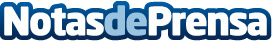 Doritos® juega con fuego con los nuevos Doritos Roulette®Doritos® propone una prueba a los paladares más valientes con Doritos Roulette®, el último lanzamiento de edición limitada de esta icónica marca de PepsiCo

Datos de contacto:José Daniel Soto SotoNota de prensa publicada en: https://www.notasdeprensa.es/doritos-juega-con-fuego-con-los-nuevos-doritos Categorias: Entretenimiento Restauración Dispositivos móviles http://www.notasdeprensa.es